Пояснительная записка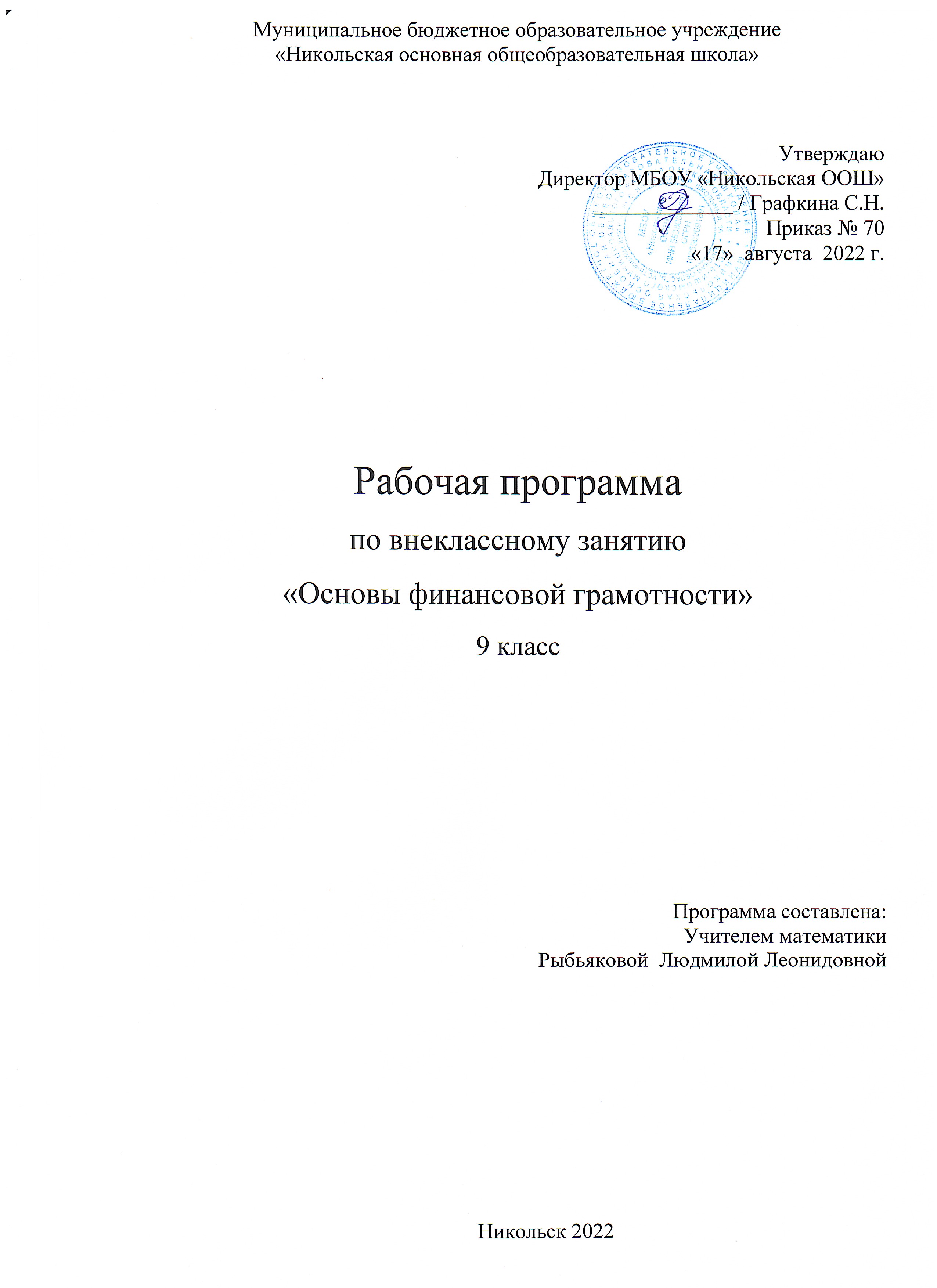 В 9 классах дети обучаются в возрасте 14–16 лет, когда с правовой точки зрения они обретают часть прав и обязанностей, в том числе в финансовой сфере. Поэтому становится необходимым обучить подростков тем умениям, которые будут нужны для оптимального поведения в современных условиях финансового мира. Важность  данного  курса в его практической значимости и в перспективе его применения.  Данный возраст это время самоопределения для многих девятиклассников, связанный с переходом во взрослую жизнь и освоением некоторых ролей взрослого человека. Необходимо научить девятиклассника  не бояться взрослой жизни и  показать, что существуют различные алгоритмы действия в тех или иных финансовых ситуациях. Поэтому для обучающихся развитие общеинтеллектуальных способностей и  расширение своего кругозора в финансовых вопросах является актуальным. В ходе обучения важно опираться на личностные потребности обучающегося, формируя   умение действовать самостоятельно в сфере финансов. Одним из основных умений, формируемых у старшеклассников, это умение уценивать финансовую ситуацию и выбирать наиболее приемлемый вариант для её решения.В данном курсе вопросы связанные с организацией и планированием бюджета  рассматриваются на более сложном уровне,  исследуются вопросы долгосрочного планирования бюджета семьи и особое внимание уделяется планированию личного бюджета. Значительное внимание в курсе уделяется формированию компетенции поиска, подбора, анализа и интерпретации финансовой информации из различных источников, как на электронных, так и на бумажных носителях. Большая часть времени отводится на практическую и аналитическую  деятельность,   а также  решение различных  жизненных ситуаций для получения опыта действий в расширенном круге  финансовых отношений.Цели и планируемые результаты.Цель обучения: Формирование основ финансовой грамотности у  обучающихся  9 классов.  Данная программа предполагает  освоение базовых финансово-экономических понятий, являющихся отражением важнейших сфер финансовых отношений, а также практических умений и компетенций, позволяющих эффективно взаимодействовать с широким кругом финансовых институтов, таких как банки,  налоговый орган, пенсионная система и др.Личностными результатами изучения курса «Финансовая грамотность» являются:- осознание себя как члена семьи, общества и государства; понимание экономических проблем семьи и участие в их обсуждении; понимание финансовых связей семьи и государства;- овладение начальными навыками адаптации в мире финансовых отношений: сопоставление доходов и расходов, расчёт процентов, сопоставление доходности вложений на простых примерах;- развитие самостоятельности и личной ответственности за свои поступки; планирование собственного бюджета, предложение вариантов собственного заработка;- развитие навыков сотрудничества с взрослыми и сверстниками в разных игровых и реальных экономических ситуациях; - участие в принятии решений о семейном бюджете.Требования к личностным результатам освоения курса:- сформированность ответственности за принятие решений в сфере личных финансов;- готовность пользоваться своими правами в финансовой сфере и исполнять возникающие в связи с взаимодействием с финансовыми институтами обязанности.Метапредметными результатами изучения курса «Финансовая грамотность» являются: Познавательные:- освоение способов решения проблем творческого и поискового характера;- использование различных способов поиска, сбора, обработки, анализа, организации, передачи и интерпретации информации; поиск информации в газетах, журналах, на интернет-сайтах и проведение простых опросов и интервью;- формирование умений представлять информацию в зависимости от поставленных задач в виде таблицы, схемы, графика, диаграммы, опорного конспекта;- овладение логическими действиями сравнения, анализа, синтеза, обобщения, классификации, установления аналогий и причинно-следственных связей, построения рассуждений, соотнесения с  известными понятиями;- овладение базовыми предметными и межпредметными понятиями и умениями;Регулятивные:- понимание цели своих действий;- планирование действия с помощью учителя и самостоятельно;- проявление познавательной и творческой инициативы;- оценка правильности выполнения действий; самооценка и взаимооценка;- адекватное восприятие предложений товарищей, учителей, родителей.Коммуникативные:- составление текстов в устной и письменной формах;- готовность слушать собеседника и вести диалог;- готовность признавать возможность существования различных точек зрения и права каждого иметь свою;- умение излагать своё мнение, аргументировать свою точку зрения и давать оценку событий;- определение общей цели и путей её достижения; умение договариваться о распределении функций и ролей в совместной деятельности, осуществлять взаимный контроль в совместной деятельности, - адекватно оценивать собственное поведение и поведение окружающих.Требования к интеллектуальным (метапредметным) результатам освоения курса:-сформированность умения анализировать проблему и определять финансовые и государственные учреждения, в которые необходимо обратиться для их решения;-владение умением поиска различных способов решения финансовых проблем и их оценки;-владение умением осуществлять краткосрочное и долгосрочное планирование поведения в сфере финансов;-сформированность умения устанавливать причинно-следственные связи между социальными и финансовыми явлениями и процессами;-умение осуществлять элементарный прогноз в сфере личных финансов и оценивать свои поступки;Предметными результатами изучения курса «Финансовая грамотность» являются:-понимание основных принципов экономической жизни общества: представление о роли денег в семье и обществе, о причинах и последствиях изменения доходов и расходов семьи, о роли государства в экономике семьи;- понимание и правильное использование экономических терминов;- освоение приёмов работы с экономической информацией, её осмысление; проведение простых финансовых расчётов; - приобретение знаний и опыта применения полученных знаний и умений для решения типичных задач в области семейной экономики: знание источников доходов и направлений расходов семьи и умение составлять простой семейный бюджет; знание направлений инвестирования и способов сравнения результатов на простых примерах;- развитие способностей учащихся делать необходимые выводы и давать обоснованные оценки экономических ситуаций, определение элементарных проблем в области семейных финансов и нахождение путей их решения;- развитие кругозора в области экономической жизни общества и формирование познавательного интереса к изучению общественных дисциплин.Требования к предметным результатам освоения курса:-владение понятиями: деньги, виды денег, покупательная способность денег, благосостояние семьи, профицит и дефицит семейного бюджета, банковские карты, финансовое  мошеничество,  финансовое планирование, форс-мажор, страхование. Основное  содержание   курса: «Основы финансовой грамотности»Тематическое  планирование Литература:-Интернет ресурсы:1.Центр «Федеральный методический центр по финансовой грамотности системы общего и среднего профессионального образования».2.Информационное общество. Портал государственных услуг.-Печатные издания:1.Деловой вестник «Ваши личные финансы», издатель  ООО «Р-консалт», г. Томск, главный редактор М.С. Сергейчук, 2017 г.2.Липсиц, И. В. Л61 Финансовая грамотность: материалы для учащихся. 8–9 классы общеобразоват. орг. / И. В. Липсиц, О. И. Рязанова. — М.: ВИТА-ПРЕСС, 2014. — 352 с., ил.  (Дополнительное образование: Серия «Учимся разумному финансовому поведению»).3. Рязанова, О. И. Р99 Финансовая грамотность: методические рекомендации для учителя. 8–9 классы обще образоват. орг. / О. И. Рязанова, И. В. Липсиц, Е. Б. Лавренова. — М.: ВИТА-ПРЕСС, 2014. — 144 c. (Дополнительное образование: Серия «Учимся разумному финансовому поведению»)№п/пСодержание курсаФормы организацииВидыдеятельностиТема 1. Потребительская культура-Познавательная беседа: «Что такое потребительская культура»; -«Потребление: структура и нормы»;-«Кто такой потребитель?» - «Разнообразие человеческих потребностей и их классификация»;-«Поговорим о культуре потребления»;-«Качество товаров»;-«Как покупать продукты питания?»;-«Как выбирать одежду и обувь?»; -«Бытовая техника: всерьез и надолго»; -«Всегда ли товар можно обменять»;-Потребительская культура в сфере услуг: - «Правила пользования коммунальными услугами»; -«Это должен знать каждый, отправляясь в дорогу»;-Познавательная беседа: «Происхождение денег»;-«Деньги: что это такое?»; -«Что может происходить с деньгами и как это влияет на финансы нашей семьи?»;-«Роль денег в нашей жизни». «Потребление или инвестиции?» Враг личного капитала».–Беседа с элементами дискуссии: «Ресурсосбережение - основа финансового благополучия»;-Познавательная беседа: «Семья и финансовые организации: как сотрудничать без проблем»;«Основные понятия кредитования»; -Практическая беседа «Виды кредитов»; -Познавательная беседа «Что такое кредитная история заемщика?»; - Познавательная беседа с элементами дискуссии: «Плюсы моментальных кредитов»;  «Минусы моментальных кредитов»;-Интерактивная беседа: Финансовое мошенничество -«Финансовые пирамиды»;-Познавательная беседа: «Для чего нужны финансовые организации?»; «Банковская ячейка и банковский перевод»;-Валюта в современном мире. «Обмен валют», - «Что такое валютный рынок и как он устроен?»; - «Можно ли выиграть, размещая сбережения в валюте?»;-«Банковские карты»: риски и управление ими.-Интерактивная беседа: «Банковские услуги: кредит, депозит». «Заем, виды займов»;-Познавательная беседа - «Ипотека»; -«Арифметика ипотеки»;-«Как увеличить семейные расходы с использованием финансовых организаций?»; -«Для чего нужно осуществлять финансовое планирование?»;-«Как осуществлять финансовое планирование на разных жизненных этапах?»; -«Психология потребителя». Потребность в защите: Закон «О защите прав потребителя»-«Кто защищает потребителя?»;-«Государственные органы защиты прав потребителей»; -«Общественные организации по защите прав потребителей»; -«В каких случаях потребитель имеет право на судебную защиту?»; -«Что такое моральный вред и как он возмещается?»; -Интерактивная беседа: «Инфляция. Причины и последствия».Познавательная беседа;-Круглый стол;-Решение экономических задач «Арифметика кредитов»;-Практическая работа;-Дискуссия;Решение проблемной ситуации;-Творческая работа ;-Мини-проект;-Правовая консультация;-Показ презентации-Выступления учащихся;-Поиск информации в различных источниках в том числе в интернет;-Аналитическая работа;-Ролевая игра;-Мини-исследование;-Деловая игра;-Работа с документами;Тема 2. Бюджет. Планирование бюджета (доходы, расходы..)- Интерактивная беседа: Построение семейного бюджета-«Что такое семейный бюджет и как его построить?», «Как оптимизировать семейный бюджет?»;-Познавательная беседа: Источники денежных средств семьи;-«Какие бывают источники доходов?» -«От чего зависят личные и семейные доходы?»;-Беседа-дискуссия: Куда уходят деньги?, «Как контролировать семейные расходы и зачем это делать?»;-«Разумные расходы – статьи расходов»; -«Статьи доходов и расходов»; -Познавательная беседа: «Зарплата как источник дохода»;-Познавательная беседа: «Финансовое планирование как способ повышения благосостояния»;-Познавательная беседа «Для чего нужно осуществлять финансовое планирование?»; -«Как осуществлять финансовое планирование на разных жизненных этапах?»; -«Рациональный бюджет школьника»; -Познавательная беседа: «Человек и государство: как они взаимодействуют»: -«Налоги и их роль в жизни семьи»;-«Что такое налоги и зачем их платить?»; -Работа с документами: «Какие налоги мы платим?»;-«Каждый платит налоги»;-Познавательная беседа: «Безработица, почему она возникает и какой бывает?». Пособие по безработице.-Интерактивная беседа: «Особая жизненная ситуация» - рождение ребёнка, потеря кормильца,  болезнь, потеря работы, природные и техногенные катастрофы;-«Чем поможет страхование?»;-Познавательная беседа: «Собственный бизнес, как способ пополнения семейного бюджета»;-Мини-проект:  «Как создать свое дело?»;-Практическая работа: «Составление бюджета семьи»-Круглый стол;-Практическая работа;-Беседа-дискуссия;Познавательная беседа:-Правовая консультация;-Зачёт;-Выступления учащихся;-Решение практических задач;-Аналитическая работа;-Работа с документами;-Деловая игра;-Мини-проект;-Решение жизненных задач;Тема 3. Пенсионное обеспечение и финансовое благополучие-Познавательная интерактивная беседа: «Информация для потребителя»;-Инвестиции:-Правовая консультация: «Основные правила инвестирования: как покупать ценные бумаги»; -Правовая консультация «Основные правила инвестирования: как продавать ценные бумаги»; -Решение экономических задач «Инвестиции в драгоценные металлы»;-Познавательная беседа «Что такое ПИФы?»;«Депозиты и их виды»;-Познавательная беседа: «Пенсионное обеспечение и финансовое благополучие в старости»;-Правовая консультация: «Источники информации»; «Реклама и ее виды»; -Страхование:-Творческая работа: «Участники страхового рынка»;-Аналитическая работа: «Личное страхование»; -Правовая консультация: «Страховые накопительные программы»;-Правовая консультация: «Мошенники на рынке страховых услуг»;Пенсии:-Познавательная беседа: «Государственное пенсионное страхование»; -Познавательная беседа: «Профессиональные участники пенсионной системы»; -Практическая работа «Негосударственные пенсионные фонды: как с ними работать?»;-Подготовка и оформление творческих исследовательских проектов учащихся;-Защита проектов -Правовая консультация;Познавательная интерактивная беседа;-Творческая работа;-Аналитическая работа;Познавательная беседа;-Практическая работа;-Мини-исследование;-Подготовка и оформление творческих исследовательских проектов учащихся;-Показ презентации-Ролевая игра;-Решение экономических задач;-Выступления учащихся;-Дискуссия;-Практическая работа;-Аналитическая работа;-Защита проектов;-Демонстрация  презентации.Итоговое повторение-Итоговая работа по теме «Финансовая грамотность»Тест№ п/пТема урокаКол-во часовдатапримечания№ п/пТема урокаКол-во часовдата1Введение в курс.1Познавательная (вводная) беседаТема 1. Потребительская культура162Деньги. Виды денег.1-Поиск информации в различных источниках в том числе в интернет3Банки. История развития банков.1Выступления учащихся4Банки и их функции.1Интерактивная познавательная беседа5Денежные переводы, счета и вклады. 1Теоретическое исследование6Кредитные продукты. 1Аналитическая работа7Виды кредитов и их свойства.1Аналитическая работа8Банковские карты. Виды банковских карт.1Теоретическое исследование9Банковский кредит и условия его предоставления.1Аналитическая работа. Мини-исследование10Безналичные переводы и платежи, способы их осуществления. Электронные деньги.1Выступление обучающихся с использованием презентации11Современные деньги России и других стран.1Мини -исследование12Что такое кредитная история.1Дискуссия13Микрофинансовые  организации.1Практическая работа14Инфляция. Причины и последствия.1Аналитическая работа15Что такое страхование, как оно работает.1Аналитическая работа16Мошенничество на финансовых рынках.1-Поиск информации в различных источниках в том числе в интернет17Права потребителя. Федеральный Закон "О защите прав потребителей".1Работа с документамиТема 2. Бюджет. Планирование бюджета (доходы, расходы…)11Тема 2. Бюджет. Планирование бюджета (доходы, расходы…)18Личный и семейный бюджет1Познавательная интерактивная беседа с элементами дискуссии.19Цели планирования составление плана.1Решение жизненных ситуаций20Виды бюджета семьи.1Познавательная Беседа. Презентация21Структура доходов семьи.1Практическая работа22Зарплата как источник дохода.1Познававтельная беседа23Структура семейных расходов.1Практическая работа24Безработица: почему она возникает и какой бывает. Пособие по безработице 1Аналитическая работа25Подоходный налог. Налог на имущество.1Аналитическая работа. Работа с документами.26Виды налогов. Какие налоги вам предстоит платить.1Аналитическая работа. Работа с документами.27Как составить финансовый план семьи – семейный бюджет.1Познавтельная интерактивная беседа с использованием презентации28Практическая работа. Составление бюджета семьи. Зачёт.1Практическая работаТема 3. Пенсионное обеспечение и финансовое благополучие.29Информационное общество. Портал государственных услуг.1Познавательная интерактивная беседа30Государственное пенсионное страхование. Негосударственные пенсионные фонды.1Познавательная интерактивная беседа(презентация)31Пенсионное законодательство Российской Федерации.1Работа с документами 32Практическая работа. Финансовая грамотность.1Практическая работа33Практическая работа. Финансовая грамотность.1Практическая работаИтоговое повторение134Зачёт1